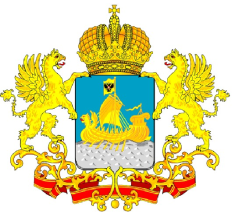 ДЕПАРТАМЕНТ ГОСУДАРСТВЕННОГОРЕГУЛИРОВАНИЯ ЦЕН И ТАРИФОВКОСТРОМСКОЙ ОБЛАСТИП О С Т А Н О В Л Е Н И Еот «13» марта 2015 года	                                                  		 № 15/36О внесении изменений в постановление департамента государственного регулирования цен и тарифов Костромской области от 06.10.2014 № 14/166 «Об утверждении производственной программы  МУП «Услуга» в сфере водоотведения на 2015 год, установлении тарифов на  водоотведение для потребителей МУП «Услуга» городского поселения поселок Сусанино на 2015 год и о признании утратившим силу постановления департамента государственного регулирования цен и тарифов Костромской области от 25.10.2013 № 13/292»В соответствии с Федеральным законом от 7 декабря 2011 года № 416-ФЗ «О водоснабжении и водоотведении», постановлением Правительства Российской Федерации от 13 мая 2013 года № 406 «О государственном регулировании тарифов в сфере водоснабжения и водоотведения», приказом Федеральной службы по тарифам от 27 декабря 2013 года № 1746-э «Об утверждении Методических указаний по расчету регулируемых тарифов в сфере водоснабжения и водоотведения», приказом Министерства строительстваи жилищно-коммунального хозяйства Российской Федерации от 4 апреля 2014 года № 162/пр «Об утверждении перечня показателей надежности, качества, энергетической эффективности объектов централизованных систем горячего водоснабжения, холодного водоснабжения и (или) водоотведения, порядка и правил определения плановых значений и фактических значений таких показателей»,  и руководствуясь Положением о департаменте государственного регулирования цен и тарифов Костромской области, утвержденным постановлением администрации Костромской области  от 31 июля 2012 года     № 313-а «О департаменте государственного регулирования цен и тарифов Костромской области», департамент государственного регулирования цен и тарифов Костромской области ПОСТАНОВЛЯЕТ:1. Внести в постановление департамента государственного регулирования цен и тарифов Костромской области от 06 октября 2014 года № 14/166 «Об утверждении производственной программы  МУП «Услуга» в сфере водоотведения на 2015 год, установлении тарифов на  водоотведение для потребителей МУП «Услуга» городского поселения поселок Сусанино на 2015 год и о признании утратившим силу постановления департамента государственного регулирования цен и тарифов Костромской области от 25.10.2013 № 13/292» следующие изменения:1) Производственную программу МУП «Услуга» городского поселения поселок Сусанино в сфере водоотведения на 2015 год (приложение № 1) дополнить разделом 3 следующего содержания:«Раздел 3. ПОКАЗАТЕЛИ НАДЕЖНОСТИ, КАЧЕСТВА И ЭНЕРГЕТИЧЕСКОЙ ЭФФЕКТИВНОСТИ ОБЪЕКТОВ ЦЕНТРАЛИЗОВАННЫХ СИСТЕМ ВОДООТВЕДЕНИЯ НА 2015 ГОД».2. Настоящее постановление вступает в силу со дня его официального опубликования и распространяет свое действие на правоотношения, возникшие с 1 января 2015 года.Директор  департамента	          		                                  И.Ю.Солдатова№ п/пНаименование показателяплановое значение показателя на 2015 г.1.Показатели надежности и бесперебойности водоотведения1.Показатели надежности и бесперебойности водоотведения1.Показатели надежности и бесперебойности водоотведения1.1удельное количество аварий и засоров в расчете на протяженность канализационной сети в год, (ед./км)0,002. Показатели качества очистки сточных вод2. Показатели качества очистки сточных вод2. Показатели качества очистки сточных вод2.1доля сточных вод, не подвергающихся очистке, в общем объеме сточных вод, сбрасываемых в централизованные общесплавные или бытовые системы водоотведения,  %100,003. Показатели энергетической эффективности объектов централизованной системы водоотведения3. Показатели энергетической эффективности объектов централизованной системы водоотведения3. Показатели энергетической эффективности объектов централизованной системы водоотведения3.1удельный расход электрической энергии, потребляемой в технологическом процессе транспортировки сточных вод, на единицу объема транспортируемых сточных вод (кВт*ч/куб. м)0,07